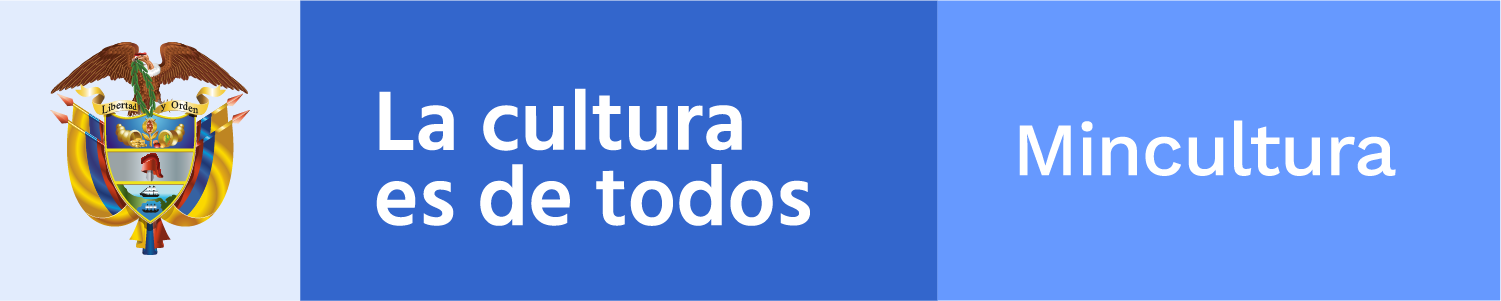 ________________________________________________________
Claqueta / toma 875Boletín electrónico semanal para el sector cinematográfico, 31 de mayo de 2019
Ministerio de Cultura de Colombia - Dirección de CinematografíaSi desea comunicarse con el Boletín Claqueta escriba a cine@mincultura.gov.co
Síganos en twitter: @elcinequesomos________________________________________________________En acción#QUE RICO PAÍS, FEO PERO SABROSO Dos nuevos estrenos de películas colombianas tuvieron lugar ayer, 30 de mayo: Feo pero sabroso de Fernando Ayllón, y #QueRicoPaís de Alvaro Almeyda. La sinopsis de la primera narra que un día cupido tuvo ceguera temporal y flechó el corazón de Laura, una hermosa mujer de noble cuna que deseaba estar con Mark, un hombre que llamaba la atención, por lo feo. Pero es un amor con obstáculos. Cuando llega el día de la boda las dos familias se reúnen, no para celebrar la unión, sino para dañar el compromiso. Sin embargo, Mark y Laura luchan por un amor que traspasa la belleza exterior.Reparto: Ivan Marín, Lina Cardona, Carlos Barbosa, Alberto Saavedra, Ana Cristina Botero, Jorge Herrera, Ricardo Quevedo, Rocio Tavera, Christian López, Karine Amaya y Jose Ospina. En #QueRicoPaís, dos amigos emprenden un viaje a un pueblo de Colombia para desarrollar un proyecto de negocio, que le permita a Juan Felipe no tener que trabajar en la empresa de su padre y a Tomás no tener que buscar trabajo. En el viaje aprenden a conocerse y se dan cuenta que su vida es una contradicción, se sienten adolescentes, pero son mayores de edad y no son capaces de reconocerse como adultos y asumir responsabilidades.Reparto: Nicolás Saenz, Nicolás Pinto y Maria Camila Porras.ECONOMÍA NARANJA APOYA PROCESOS DE FORMACIÓN EN AUDIOVISUALESEl Ministerio de Cultura, a través del Viceministerio de Creatividad y Economía Naranja y el Grupo de Emprendimiento Cultural, presenta en el 2019 en el Portafolio del Programa Nacional de Estímulos, una oferta diversa que busca fomentar, potenciar y visibilizar a las organizaciones culturales y creativas de todo el territorio nacional, así como a sus protagonistas. Dentro de la oferta de estímulos de este capítulo, conformada por 25 convocatorias, dirigidas a las organizaciones culturales y creativas, así como a los agentes, emprendedores y empresarios que pertenezcan a las actividades de la Economía Naranja, se encuentran: Becas para procesos de formación del recurso humano del sector audiovisual, que tiene como objeto promover la realización de procesos de capacitación y cualificación del recurso humano de la industria audiovisual, que hayan identificado de manera prioritaria la necesidad de fortalecer sus capacidades en oficios técnicos al interior de su organización, en aras de potenciar su capital humano. Busca promover propuestas de capacitación presentadas por proponentes con trayectoria de la industria audiovisual. Las propuestas serán ejecutadas durante el segundo semestre del 2019 y el primer semestre del año 2020.Perfil del participante, personas jurídicas del sector audiovisual (asociaciones, escuelas de formación audiovisual, productoras de contenidos, pos productoras, canales de televisión) Fecha de cierre: 28 de junio de 2019Becas para procesos de formación en audiovisuales para colombianos en el exterior. Objeto, fomentar la cualificación del capital humano en oficios técnicos del campo audiovisual, a través de becas a estudiantes colombianos que hayan sido admitidos a un proceso de educación en el exterior, en una universidad o centro educativo debidamente acreditado, dentro de las áreas técnicas convocadas. Pueden participar personas naturales.Fecha de cierre: 28 de junio de 2019Becas para sostenibilidad de infraestructuras culturales y creativas. Objeto, contribuir al diseño de planes y estrategias para la sostenibilidad de las infraestructuras culturales y creativas en Colombia. A través de la presente convocatoria, el Ministerio de Cultura busca otorgar estímulos específicamente para que los interesados: • Formulen un plan de sostenibilidad para infraestructuras creativas y culturales existentes. • Cofinancien la implementación de una estrategia o plan de sostenibilidad para infraestructuras creativas y culturales existentesFecha de cierre: 28 de junio de 2019Vea más¿TIENE DUDAS SOBRE LAS BECAS EN AUDIOVISULAES DE MINCULTURA? Con el propósito de aclarar las dudas que tengan los interesados en las Becas que a través del Programa Nacional de Estímulos ofrece el Ministerio de Cultura, la Dirección de Cinematografía abrió un sitio en Internet en el cual cualquier ciudadano puede plantear sus inquietudes para que le sean resueltas por este medio.Ingrese aquí. ______________________________________________________Adónde van las películasPRODUCCIONES IBEROAMERICANASEl Festival de Huelva de Cine Iberoamericano anuncia que hasta el próximo 31 de julio estará abierta la convocatoria para su edición 45, que se realizará en la ciudad de Huelva, España, entre el 15 y el 22 de noviembre. En el certamen podrán competir largometrajes con producción o coproducción iberoamericana, que tengan una duración mínima de 60 minutos. Admiten obras de ficción, animación y de carácter documental, que hayan sido finalizadas después del 1 de septiembre de 2018. Ninguna película presentada en la Sección Oficial podrá haber tenido distribución comercial en cines ni televisiones de España.Del certamen también hacen parte dos secciones oficiales de Cortometraje. Los postulantes deben inscribir las películas sólo a través del formulario disponible en la web del Festival. Se deberá proporcionar un link de visionado que esté habilitado desde el momento de inscripción de la película y hasta la finalización del plazo de inscripción. Vea más. CARTÓNEl Colectivo Cartón convoca a realizadores audiovisuales de cualquier parte del mundo a participar en el 9° Festival Internacional de Cortos de Animación, a realizarse en la ciudad de Buenos Aires, del 3 al 9 de septiembre.Pueden participar cortometrajes producidos desde 2017 hasta el presente, grabados en cualquier soporte. Los autores pueden ser de cualquier nacionalidad.Los cortometrajes podrán ser inscriptos en alguna de las siguientes categorías: Ficción – Narrativo, No narrativo, Videoclip, Microcortos (hasta 1 minuto), Series – Webseries, Temática, y Talleres de Formación. La duración de los cortos no debe superar los quince minutos.El plazo para inscripciones vence el 3 de junio.Vea másCINE AMBIENTALEl Festival Internacional de Cine Ambiental Planet On, un evento bienal que se realiza en Bogotá, anuncia que para la IV edición, que se realizará del 12 al 15 de septiembre, tendrá por primera vez una convocatoria para trabajos nacionales que quieran ser exhibidos en el marco del Festival. Tendrá como condiciones para las obras participantes en las diferentes categorías, la pertinencia, calidad y relevancia tanto ambiental como cinematográfica. La convocatoria estará abierta para largometrajes colombianos y cortometrajes nacionales e internacionales. Ninguna de las secciones del festival será competitiva.La fecha de cierre es el 14 de junio.Vea másCONVOCAN TODOS LOS GÉNEROS, TODOS LOS FORMATOSLa V edición del Festival Internacional de Cine de Guayaquil, que se celebrará del 14 al 21 de septiembre en la ciudad de Santiago de Guayaquil, Ecuador, convoca películas de cualquier lugar del mundo, todos los géneros, todos los formatos, nichos y tipos de película: cine independiente, de bajo o alto presupuesto, cine de autor y todas las temáticas, ya sean cortometrajes o largometrajes de ficción, documental o animación. Podrán participar para la competencia oficial, trabajos finalizados a partir de enero de 2018. El festival acepta cortometrajes de 1 minuto hasta un máximo de 15 minutos de duración, y largometrajes, a partir de 50 minutos sin límite máximo de duración. Convocatoria abierta hasta el 3 de junio.Vea másCINE INFANTILEl Festival Internacional de cine infantil y Juvenil de Cartagena de Indias ha abierto distintos espacios de participación para que niños, jóvenes y amantes de la realización audiovisual se vinculen a la próxima edición del certamen. 
Vea más______________________________________________________PizarrónCLASE MAGISTRAL CON CARTOON NETWORK LATINOAMÉRICALa Dirección de Cinematografía del Ministerio de Cultura de Colombia y Cartoon Network Latinoamérica, con el apoyo de la Cámara de Comercio de Bogotá y su cluster de industrias creativas y de contenidos, invitan a la clase magistral Talento Cartoon, Colombia, con un representante de Turner/Cartoon Network. El evento se realizará el miércoles 12 de junio de 2019 a las 11:00 a.m., en las instalaciones de la Cámara de Comercio de Bogotá, Calle 67 # 8-32, sala 201. Inscripciones aquíRESIDENCIA PARA CREACIÓN DOCUMENTALLa Cátedra de Documental de la Escuela Internacional de Cine y TV, de Cuba, EICTV, presenta la convocatoria para Residencia de análisis para la creación documental.  El objetivo de este seminario es formar cineastas y profesionales de la industria a través de talleres, orientados a descubrir y profundizar la creación de autor. Dirigido a titulados en licenciatura y maestrías y a los interesados en la producción documental; preferiblemente estudiantes que tengan formación previa en el ámbito de la comunicación, las artes escénicas, el audiovisual, la antropología, sociología y ciencias sociales. Los alumnos seleccionados pueden tener la opción de presentar un proyecto en desarrollo, los maestros serán también asesores específicos.Vea más______________________________________________________InsertoCINEASTAS DEL CARIBEDespués de quince años, es editada por la Universidad del Magdalena una nueva versión del libro Breve historia de los cineastas del Caribe Colombiano del escritor colombiano Gonzalo Restrepo Sánchez. Toma las ciudades de Cartagena de Indias, Santa Marta, Ciénaga y Barranquilla para hablar del cine y los cineastas caribeños que hacen historia. El texto se presentó en la Feria del Libro de Santa Marta, FILSMar, que tuvo lugar del 21 al 26 de mayo.NEW MEDIA, NARRAR EL FUTUROHasta el 3 de junio estará abierta la recepción de resúmenes de trabajos que quieran hacer parte de la VI Versión de NarrarElFuturo: Festival de Cine Creative Commons & New Media Bogotá que se llevará a cabo del 5 al 9 de noviembre. Convocatoria dirigida a quienes tengan una investigación en narrativas transmedia, crossmedia y convergentes, VR, AR, MR, webdocs, idocs, crowdsourcing y crowdfunding, webseries, inteligencia artificial, plataformas digitales, interactividad, licencias libres y otros temas de NewMedia. Los artículos seleccionados se presentarán durante la jornada académica y podrán hacer parte del libro #NarrarElFuturo a editarse en colaboración con la editorial de la Universidad Externado de Colombia.Contacto: narrarelfuturo@armadillomedia.tvVea más_______________________________________________________Dirección de CinematografíaCra. 8 No 8-43, Bogotá DC, Colombia(571) 3424100,cine@mincultura.gov.cowww.mincultura.gov.co___________________________________________________________Este correo informativo de la Dirección de Cinematografía del Ministerio de Cultura de Colombia, no es SPAM, y va dirigido a su dirección electrónica a través de su suscripción.